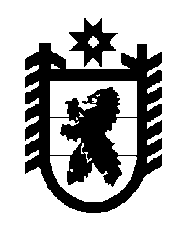 Российская Федерация Республика Карелия    УКАЗГЛАВЫ РЕСПУБЛИКИ КАРЕЛИЯО награждении государственными наградамиРеспублики КарелияЗа заслуги перед республикой и многолетний добросовестный труд наградить ПОЧЕТНОЙ ГРАМОТОЙ РЕСПУБЛИКИ КАРЕЛИЯВАВИЛОВУ Наталью Ивановну – директора бюджетного учреждения «Музей изобразительных искусств Республики Карелия».          Глава Республики  Карелия                                                               А.П. Худилайненг. Петрозаводск14 июля 2016 года№ 93